Массаж (самомассаж) - «Щелчки». Ладонь прижата к столу, пальцы разведены. Другая рука поднимает пальцы по одному (лежащая рука с силой прижимается, сопротивляясь подъему). Затем палец отпускают, и он со стуком  резко падает на стол. На каждую строку поднимают один палец. После 5 строчки – смена рук.Поднял ушки бурундук. Он в лесу услышал звук:- Это что за громкий стук, тук, да тук, тук да тук?- А пойдем, - сказал барсук, сам увидишь этот трюк:Это дятел сел на сук, и без крыльев и без рукИщет он, где спрятан жук, вот и слышен перестук!       Сочетание таких техник самомассажа с  упражнениями по коррекции звукопроизношения и формированию  лексико-грамматических категорий, позволяет значительно повысить эффективность занятий.       Тексты рифмовок, стихов можно найти в Интернет-ресурсах, а также адаптировать тексты пальчиковых гимнастик, коротких стихов.СОВЕТЫ ЛОГОПЕДАЯПОНСКАЯ МЕТОДИКА ПАЛЬЦЕВОГО МАССАЖА, КАК НОВАЯ ЛОГОПЕДИЧЕСКАЯ ТЕХНОЛОГИЯ       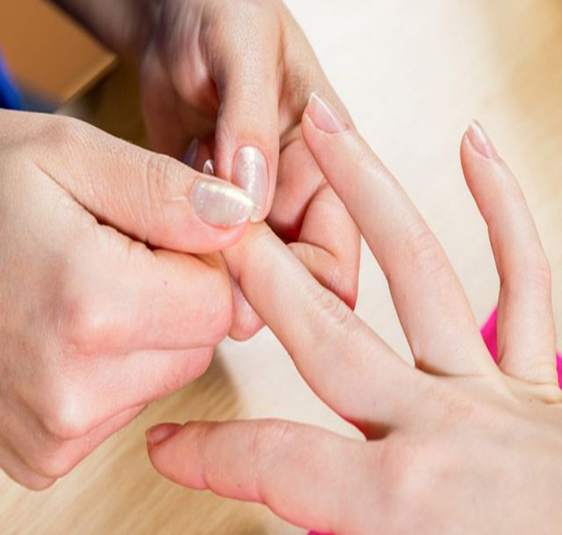 ТМБ ДОУ «Забава»Учитель-логопед Ахмедьянова Н.М.   Во всех дошкольных учреждениях Японии, начиная с 2-х летнего возраста, применяется методика пальцевого массажа и самомассажа.    Ещё японский ученый Намикоши Токуиро (1905-2000гг)  считал, что массаж каждого пальца положительно влияет на определенный орган:- массаж большого пальца – повышает активность мозга,- массаж указательного пальца - стимулирует желудок и поджелу- дочную железу,- массаж среднего пальца – улучшает работу кишечника,- массаж безымянного пальца - стимулирует печень,- массаж мизинца - способствует улучшению сердечной деятель- ности,    снимает          психическое и нервное напряжение.Совет взрослым: если дети волнуются при речевом высказывании  и вертят в руках предметы, не следует их выхватывать из рук - так организм ребенка сбрасывает возбуждение.Японский ученый  Йосиро Цуцуми разработал систему упражнений для самомассажа:Массаж (самомассаж) пальцев.начиная с большого и до мизинца. Растирают сначала подушечку пальца, а затем медленно поднимаются к основанию. Такой массаж желательно сопровождать веселыми рифмовками. Большой палец становится на ноготь массируемого пальца, а остальные пальцы прижимают его подушечку снизу, разминая ее. На каждую строчку осуществляется разминание одного пальца. После пятой строчки происходит смена рук.Дети любят всех зверей: (большой палец)Птиц, и ящериц, и змей (указательный палец),Пеликанов, журавлей (средний палец,Бегемотов, соболей (безымянный палец),Голубей и глухарей (мизинец),И клестов, и снегирей (большой палец),Любят горного козла (указательный палец),Обезьянку и осла (средний палец),Дикобраза и ежа (безымянный палец),Черепаху и ужа (мизинец).Массаж (самомассаж) подушечек пальцев.Кисть одной руки лежит на столе ладонью вниз, пальцы разведены. Другая рука указательным пальцем по очереди прижимает каждый ноготь (катая его на подушечке вправо-влево). На каждую строку осуществляется разминание одного пальца. После 5 строчки – смена рук.Шел медведь к своей берлоге, да споткнулся на пороге.«Видно очень мало сил я на зиму накопил»,-Так подумал и пошел он на поиск диких пчел.Все медведи – сладкоежки, любят,  есть медок без спешки,          А наевшись, без тревоги до весны сопят в берлоге.